UNIWERSYTET KAZIMIERZA WIELKIEGO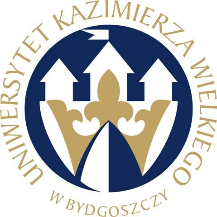 W BYDGOSZCZYul. Chodkiewicza 30, 85 – 064 Bydgoszcz, tel. 052 341 91 00 fax. 052 360 82 06NIP 5542647568 REGON 340057695www.ukw.edu.plNr sprawy UKW/DZP-282-ZO-31/2024Bydgoszcz dn. 16.05.2024r.Do wszystkich WykonawcówOdpowiedź na pytanie WykonawcyUniwersytet Kazimierza Wielkiego w Bydgoszczy informuje, że w postępowaniu pn. „Sukcesywna dostawa paliw płynnych w systemie sprzedaży bezgotówkowej dla samochodów służbowych UKW  w Bydgoszczy” w dniu 15.05.2024r. wpłynęły zapytania o następującej treści:Pytanie nr 1Czy Zamawiający odstąpi od zapisu §1  ust. 5 Projektu umowy, jeśli Wykonawca oferuje na każdej stacji paliw do wglądu Zamawiającego świadectwa jakości paliw ? Odpowiedź nr 1Zamawiający wyraża zgodę na zmianę zapisu §1  ust. 5 Projektu umowy na treść „Wykonawca zobowiązany jest udostępnić do wglądu na żądanie Zamawiającego świadectwo jakości na daną partię paliwa na każdej stacji paliw”.Pytanie nr 2W nawiązaniu do §2  ust. 5 Projektu umowy Wykonawca zwraca się z prośbą o ujednolicenie zapisu zgodnie z punktem 3.5 w Zapytaniu Ofertowym na „nie może być większa niż 4 km”. Odpowiedź nr 2Zamawiający wyraża zgodę i dokona zmiany zapisu §2  ust. 5 Projektu umowy na treści „Odległość stacji paliw o której mowa w ust. 1  od siedziby Zamawiającego nie może być większa niż 4 km.Pytanie nr 3Wykonawca zwraca się z prośbą o usunięcie zapisu §3  ust. 4 Projektu umowy ponieważ  zgodnie z §3  ust. 2 Projektu umowy w celu naprawienia ewentualnych szkód musi zostać uruchomione postępowanie reklamacyjne, natomiast zapis o poniesieniu kosztów w przypadku ekspertyzy ujęty jest w  §3  ust. 3 Projektu umowy. Odpowiedź nr 3Zamawiający nie wyraża zgody na zmianę zapisu §3  ust. 4 Projektu umowy.Pytanie nr 4Wykonawca zwraca się z prośbą o możliwość zmiany terminu płatności z 14 dni od daty otrzymania na 21 dni od daty wystawienia faktury VAT?Wykonawca wyjaśnia, że w oferowanym systemie rozliczania transakcji bezgotówkowych termin płatności od daty dostarczenia faktury nie funkcjonuje z uwagi na brak możliwości rejestrowania daty wpływu dostarczenia faktury do siedziby Zamawiającego. Termin liczony od dnia wystawienia faktury jest terminem konkretnym i jasnym dla obu stron, co wyklucza wystawianie do każdej faktury noty korygującej do terminu zapłaty. Odpowiedź nr 4Zamawiający wyrażą zgodę na zmiany terminu płatności z 14 dni od daty otrzymania na 21 dni od daty wystawienia faktury VAT?Pytanie nr 5Wykonawca zwraca się z prośbą o dodanie zapisu do §4 Projektu umowy o treści: „Zamawiający wyraża zgodę na otrzymywanie faktury VAT drogą elektroniczną w postaci elektronicznego obrazu faktury w wersji pdf na poniższe adresy e-mail:1)………………………………………….2)………………………………………….”Odpowiedź nr 5Zamawiający nie wyraża zgody. Pytanie nr 6Wykonawca zwraca się z prośbą o dodanie zapisu do §4 Projektu umowy o treści: „Jeżeli Zamawiający nie dokona zapłaty w terminie, Wykonawca naliczy odsetki ustawowe za każdy dzień opóźnienia oraz wezwie Zamawiającego do niezwłocznego uregulowania należności. Niezależnie od powyższego,  w sytuacji określonej w zdaniu poprzednim, Wykonawca ma prawo zablokować wszystkie Karty Flotowe Zamawiającego,  aż do momentu zapłaty zaległości. Do czasu uregulowania należności Karty Flotowe będą umieszczone na liście kart zablokowanych i skuteczne posługiwanie się nimi nie będzie możliwe. Odblokowanie Kart Flotowych nastąpi w ciągu 24 godzin od dnia otrzymania przez Wykonawcę potwierdzenia dokonania zapłaty zaległych należności”. Odpowiedź nr 6Zamawiający wyraża zgodę na dodanie zapisów do §4 Projektu umowy o treści:  „Jeżeli Zamawiający nie dokona zapłaty w terminie, Wykonawca naliczy odsetki ustawowe za każdy dzień opóźnienia oraz wezwie Zamawiającego do niezwłocznego uregulowania należności. Niezależnie od powyższego,  w sytuacji określonej w zdaniu poprzednim, Wykonawca po bezskutecznym upływie terminu wskazanym w wezwaniu do zapłaty ma prawo zablokować wszystkie Karty Flotowe Zamawiającego,  aż do momentu zapłaty zaległości. Do czasu uregulowania należności Karty Flotowe będą umieszczone na liście kart zablokowanych i skuteczne posługiwanie się nimi nie będzie możliwe. Odblokowanie Kart Flotowych nastąpi w ciągu 24 godzin od dnia otrzymania przez Wykonawcę potwierdzenia dokonania zapłaty zaległych należności”.Pytanie nr 7Wykonawca zwraca się z prośbą o usunięcie zapisu §6  ust. 1 ppkt.1)  Projektu umowy ponieważ kwestię związane z ekspertyzą ujęte są w §3  ust. 3  Projektu umowy, z którego wynika, że Wykonawca ponosi jej koszty w przypadku niewłaściwych parametrów technicznych paliwa. W związku z powyższym dlaczego Wykonawca ma zostać podwójnie ukarany? Odpowiedź nr 7Zamawiający nie wyraża zgody na usunięcie zapisu §6  ust. 1 ppkt.1) Projektu umowy.Pytanie nr 8Wykonawca zwraca się z prośbą o usunięcie zapisu §6  ust. 1 ppkt.2)  Projektu umowy ponieważ w celu uniknięcia takiej sytuacji Wykonawca oddaję do dyspozycji Zamawiającemu ponad 1800 stacji na terenie całego kraju w tym  11 stacji do 5 km ( 7 stacji całodobowych zgodnie z §2  ust. 1 Projektu umowy).Odpowiedź nr 8Zamawiający nie wyraża zgodny na usunięcie zapisu §6  ust. 1 ppkt.2) Projektu umowy.Pytanie nr 9W celu zachowania zasady traktowania równego obu stron, prosimy o doprecyzowanie jednakowo nałożonych kar. Wykonawca proponuję zamianę zapisów w §6 ust. 1 ppkt. 1-2  Projektu umowy na:„Zamawiający zapłaci Wykonawcy kary umowne  z tytułu odstąpienia od umowy z przyczyn zależnych od Zamawiającego w wysokości 5 % od niezrealizowanej części wartości umowy brutto.„Wykonawca zapłaci Zamawiającemu kary umowne  z tytułu odstąpienia od umowy z przyczyn zależnych od Wykonawcy w wysokości 5 % od niezrealizowanej części wartości umowy brutto”Odpowiedź nr 9Zamawiający wyraża zgodę na dodanie zapisów w §6 ust. 1 Projektu umowy o treści:1) „Zamawiający zapłaci Wykonawcy kary umowne  z tytułu odstąpienia od umowy z przyczyn zależnych od Zamawiającego w wysokości 5 % od niezrealizowanej części wartości umowy brutto.2) „Wykonawca zapłaci Zamawiającemu kary umowne  z tytułu odstąpienia od umowy z przyczyn zależnych od Wykonawcy w wysokości 5 % od niezrealizowanej części wartości umowy brutto”Pytanie nr 10Wykonawca prosi o usunięcie zapisu §6 ust. 3 Projektu umowy, gdyż obowiązkiem Zamawiającego jest terminowa zapłata faktur za pobrane paliwo, zaś kary winny być odrębnie egzekwowane. Odpowiedź nr 10Zamawiający nie wyraża zgody na o usunięcie zapisu §6 ust. 3 Projektu umowy.Pytanie nr 11Wykonawca zwraca się z prośbą o dodanie zapisu do §6 Projektu umowy o treści: „Za przyczyny za które ponosi odpowiedzialność Wykonawca nie uważa się zdarzeń losowych (np. brak prądu), modernizacji stacji, wyłączenia stacji, dostaw paliwa na stację, awarii systemu obsługi. W przypadku wystąpienia w.w. zdarzeń, Zamawiający zobowiązuje się tankować na kolejnej stacji znajdującej się najbliżej siedziby Zamawiającego niezależnie od zakresu km oraz godzin otwarcia. Wykonawca z tego tytułu nie będzie ponosił kar finansowych”.Odpowiedź nr 11Zamawiający wyraża zgodę na dodanie zapisu do §6 Projektu umowy o treści: „Za przyczyny za które ponosi odpowiedzialność Wykonawca nie uważa się zdarzeń losowych (np. brak prądu), modernizacji stacji, wyłączenia stacji, dostaw paliwa na stację, awarii systemu obsługi. W przypadku wystąpienia w.w. zdarzeń, Zamawiający zobowiązuje się tankować na kolejnej stacji znajdującej się najbliżej siedziby Zamawiającego niezależnie od zakresu km oraz godzin otwarcia. Wykonawca z tego tytułu nie będzie ponosił kar finansowych”.Pytanie nr 12Wykonawca zwraca się z prośbą o dodanie zapisu do §7 Projektu umowy o treści: Wykonawca może wypowiedzieć umowę ze skutkiem natychmiastowym, jeżeli Zamawiający zalega z zapłatą wynagrodzenia za okres dłuższy niż 30 dni.Odpowiedź nr 12Zamawiający nie wyraża zgody.Pytanie nr 13Wykonawca zwraca się z prośbą o dopuszczenie, aby w sprawach nieuregulowanych umową, obowiązywał Regulamin Używania Kart Paliwowych u Wykonawcy, czyniąc jednocześnie z regulaminu załącznik do umowy. Odpowiedź nr 13Zamawiający wyraża zgodę dopuszczenie, aby w sprawach nieuregulowanych umową, obowiązywał Regulamin Używania Kart Paliwowych u Wykonawcy, czyniąc jednocześnie z regulaminu załącznik do umowy, z zastrzeżeniem, iż pierwszeństwo mają zapisy umowy, a Regulamin Używania Kart Paliwowych u Wykonawcy znajdzie zastosowanie wyłącznie w sprawach nieuregulowanych w umowie oraz Kodeksie cywilnym.Jednocześnie Zamawiający dokonuje modyfikacji treści Zapytania ofertowego w zakresie projektu umowy.Kanclerz UKWmgr Renata Malak